Dewis iaithMae’r Tribiwnlys Eiddo Preswyl yn croesawu gohebiaeth a galwadau ffôn yn Gymraeg a Saesneg. Mae hyn yn cynnwys cyflwyno ffurflenni, dogfennau a sylwadau ysgrifenedig i'r Tribiwnlys.Os rhoddwyd manylion cynrychiolydd, bydd pob llythyr a chyswllt yn cael eu cyfeirio ato ef/hi hyd nes bod y Tribiwnlys yn cael gwybod nad yw ef/hi yn gweithredu ar eich rhan bellach.RHESTR WIRIOGwnewch yn siŵr:eich bod wedi cwblhau'r ffurflen hon I GYDeich bod wedi cynnwys yr holl ddogfennau gofynnolNi fydd y Tribiwnlys yn prosesu eich cais os na fyddwch wedi gwneud hynny.Cysylltwch â'r Tribiwnlys Eiddo Preswyl os oes gennych unrhyw gwestiynau am sut i lenwi'r ffurflen hon neu'r drefn y bydd y Tribiwnlys yn ei dilyn:Ffôn:		0300 025 2777E-bost:	rpt@llyw.cymru  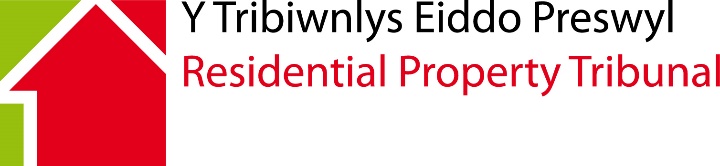 Ffurflen GaisAdran 91(2) (d) o Ddeddf Diwygio Cyfraith Lesddaliad, Tai a Datblygu Trefol 1993Cais am Gostau Rhesymol - Fflatiau a Safleoedd y mae adran 20 o Ddeddf Landlord a Thenant 1985 yn darparu ar ei gyferFfurflen GaisAdran 91(2) (d) o Ddeddf Diwygio Cyfraith Lesddaliad, Tai a Datblygu Trefol 1993Cais am Gostau Rhesymol - Fflatiau a Safleoedd y mae adran 20 o Ddeddf Landlord a Thenant 1985 yn darparu ar ei gyferMae'n bwysig eich bod yn darllen y nodiadau hyn yn ofalus cyn cwblhau'r ffurflen hon.Mae’r tribiwnlys yn derbyn ceisiadau trwy e-bost i rpt@llyw.cymru neu trwy copi galed gyda’r post.Ysgrifennwch yn glir mewn inc DU a thiciwch y blychau sy'n briodol.Mae'r ffurflen gais hon hefyd ar gael yn Saesneg. Cysylltwch â'r tribiwnlys am fersiwn Saesneg o'r ffurflen hon.Hon yw'r ffurflen gywir i'w defnyddio os hoffech ofyn i'r Tribiwnlys Prisio Lesddaliadau ("y Tribiwnlys") benderfynu'r costau rhesymol sydd i'w talu o dan adran 33(1) neu 60(1) o Ddeddf Diwygio Cyfraith Lesddaliad, Tai a Datblygu Trefol 1993 (y Ddeddf).Dogfennau Mae'n rhaid i chi anfon y dogfennau canlynol ("dogfennau gofynnol") gyda'r cais hwn:copi o'r holl hysbysiadau sydd wedi'u cyflwyno mewn perthynas â'r broses ryddfreinio neu'r les estynedigcopi o'r bil neu'r cais i dalu'r costauOs na fyddwch yn anfon unrhyw rai o'r dogfennau gofynnol, efallai na fydd y cais hwn yn ddilys.Peidiwch ag anfon unrhyw ddogfennau eraill ar hyn o bryd.  Os a phryd y bydd angen rhagor o ddogfennau, gwybodaeth neu dystiolaeth, byddwn yn gofyn i chi eu hanfon ar wahân.Os ydych yn gyrru copi galed, anfonwch y ffurflen gais wedi'i chwblhau ynghyd â'r dogfennau gofynnol i: Y Tribiwnlys Eiddo PreswylOak HouseCleppa ParkCeltic SpringsCasnewyddNP10 8BDNodyn i YmgeiswyrDylai ymgeiswyr wybod y gall unrhyw wybodaeth y byddant yn ei rhoi i'r Tribiwnlys gael ei chofnodi mewn dogfen penderfyniad.  Mae'r holl benderfyniadau ar gael i'r cyhoedd.Mae'n bwysig eich bod yn darllen y nodiadau hyn yn ofalus cyn cwblhau'r ffurflen hon.Mae’r tribiwnlys yn derbyn ceisiadau trwy e-bost i rpt@llyw.cymru neu trwy copi galed gyda’r post.Ysgrifennwch yn glir mewn inc DU a thiciwch y blychau sy'n briodol.Mae'r ffurflen gais hon hefyd ar gael yn Saesneg. Cysylltwch â'r tribiwnlys am fersiwn Saesneg o'r ffurflen hon.Hon yw'r ffurflen gywir i'w defnyddio os hoffech ofyn i'r Tribiwnlys Prisio Lesddaliadau ("y Tribiwnlys") benderfynu'r costau rhesymol sydd i'w talu o dan adran 33(1) neu 60(1) o Ddeddf Diwygio Cyfraith Lesddaliad, Tai a Datblygu Trefol 1993 (y Ddeddf).Dogfennau Mae'n rhaid i chi anfon y dogfennau canlynol ("dogfennau gofynnol") gyda'r cais hwn:copi o'r holl hysbysiadau sydd wedi'u cyflwyno mewn perthynas â'r broses ryddfreinio neu'r les estynedigcopi o'r bil neu'r cais i dalu'r costauOs na fyddwch yn anfon unrhyw rai o'r dogfennau gofynnol, efallai na fydd y cais hwn yn ddilys.Peidiwch ag anfon unrhyw ddogfennau eraill ar hyn o bryd.  Os a phryd y bydd angen rhagor o ddogfennau, gwybodaeth neu dystiolaeth, byddwn yn gofyn i chi eu hanfon ar wahân.Os ydych yn gyrru copi galed, anfonwch y ffurflen gais wedi'i chwblhau ynghyd â'r dogfennau gofynnol i: Y Tribiwnlys Eiddo PreswylOak HouseCleppa ParkCeltic SpringsCasnewyddNP10 8BDNodyn i YmgeiswyrDylai ymgeiswyr wybod y gall unrhyw wybodaeth y byddant yn ei rhoi i'r Tribiwnlys gael ei chofnodi mewn dogfen penderfyniad.  Mae'r holl benderfyniadau ar gael i'r cyhoedd.1. Dewis Iaith A fyddai'n well gennych ohebu â ni yn:Cymraeg 			Saesneg 			Y ddwy iaith			A fyddai’n well gennych gyfathrebu â ni ar lafar yn:Cymraeg 			Saesneg 			Y ddwy iaith			A fyddai’n well gennych siarad Cymraeg neu Saesneg yn eich Gwrandawiad Tribiwnlys?Cymraeg 			Saesneg 			Y ddwy iaith			2. Ieithoedd a SiaredirPa ieithoedd ydych chi'n eu defnyddio i gyfathrebu? (ticiwch bob un sy'n berthnasol)Cymraeg 			Saesneg			Arall (nodwch os 		gwelwch yn dda)3. Rydym am gefnogi'r defnydd o'r Gymraeg yn y Tribiwnlysoedd. Os ydych chi'n gallu siarad Cymraeg, ac wedi nodi Saesneg fel eich dewis iaith, oes yna reswm penodol pam eich bod chi wedi dewis cyfathrebu yn Saesneg? (Ni fydd eich ateb yn effeithio ar sylwedd eich achos mewn unrhyw ffordd) Math o gais/ceisiadauMath o gais/ceisiadauMath o gais/ceisiadau*Rwyf i/Rydym ni yn gwneud cais i'r Tribiwnlys benderfynu'r costau rhesymol sydd i'w talu o dan   adran 33(1) o'r Ddeddf (rhyddfreinio)  adran 60(1) o'r Ddeddf (les estynedig)Cyfeiriad yr eiddo (gan gynnwys cod post)Cyfeiriad yr eiddo (gan gynnwys cod post)Cyfeiriad yr eiddo (gan gynnwys cod post)Manylion yr ymgeisydd/ymgeiwyr (os oes mwy nag un ymgeisydd, dylech ddefnyddio dalen ar wahân)Manylion yr ymgeisydd/ymgeiwyr (os oes mwy nag un ymgeisydd, dylech ddefnyddio dalen ar wahân)Manylion yr ymgeisydd/ymgeiwyr (os oes mwy nag un ymgeisydd, dylech ddefnyddio dalen ar wahân)Manylion yr ymgeisydd/ymgeiwyr (os oes mwy nag un ymgeisydd, dylech ddefnyddio dalen ar wahân)Manylion yr ymgeisydd/ymgeiwyr (os oes mwy nag un ymgeisydd, dylech ddefnyddio dalen ar wahân)Manylion yr ymgeisydd/ymgeiwyr (os oes mwy nag un ymgeisydd, dylech ddefnyddio dalen ar wahân)Manylion yr ymgeisydd/ymgeiwyr (os oes mwy nag un ymgeisydd, dylech ddefnyddio dalen ar wahân)Manylion yr ymgeisydd/ymgeiwyr (os oes mwy nag un ymgeisydd, dylech ddefnyddio dalen ar wahân)Manylion yr ymgeisydd/ymgeiwyr (os oes mwy nag un ymgeisydd, dylech ddefnyddio dalen ar wahân)Manylion yr ymgeisydd/ymgeiwyr (os oes mwy nag un ymgeisydd, dylech ddefnyddio dalen ar wahân)Manylion yr ymgeisydd/ymgeiwyr (os oes mwy nag un ymgeisydd, dylech ddefnyddio dalen ar wahân)Manylion yr ymgeisydd/ymgeiwyr (os oes mwy nag un ymgeisydd, dylech ddefnyddio dalen ar wahân)Manylion yr ymgeisydd/ymgeiwyr (os oes mwy nag un ymgeisydd, dylech ddefnyddio dalen ar wahân)Manylion yr ymgeisydd/ymgeiwyr (os oes mwy nag un ymgeisydd, dylech ddefnyddio dalen ar wahân)Manylion yr ymgeisydd/ymgeiwyr (os oes mwy nag un ymgeisydd, dylech ddefnyddio dalen ar wahân)Manylion yr ymgeisydd/ymgeiwyr (os oes mwy nag un ymgeisydd, dylech ddefnyddio dalen ar wahân)   Enw:   Enw:   Cyfeiriad (gan gynnwys cod post):   Cyfeiriad (gan gynnwys cod post):   Cyfeiriad (gan gynnwys cod post):   Cyfeiriad (gan gynnwys cod post):   Cyfeiriad (gan gynnwys cod post):   Cyfeiriad (gan gynnwys cod post):   Cyfeiriad (gan gynnwys cod post):   Cyfeiriad (gan gynnwys cod post):   Cyfeiriad ar gyfer gohebiaeth (os yw'n wahanol):   Cyfeiriad ar gyfer gohebiaeth (os yw'n wahanol):   Cyfeiriad ar gyfer gohebiaeth (os yw'n wahanol):   Cyfeiriad ar gyfer gohebiaeth (os yw'n wahanol):   Cyfeiriad ar gyfer gohebiaeth (os yw'n wahanol):   Cyfeiriad ar gyfer gohebiaeth (os yw'n wahanol):   Cyfeiriad ar gyfer gohebiaeth (os yw'n wahanol):   Cyfeiriad ar gyfer gohebiaeth (os yw'n wahanol):   Cyfeiriad ar gyfer gohebiaeth (os yw'n wahanol):   Cyfeiriad ar gyfer gohebiaeth (os yw'n wahanol):   Cyfeiriad ar gyfer gohebiaeth (os yw'n wahanol):   Ffôn: Dydd:   Ffôn: Dydd:   Ffôn: Dydd:Min nos:Min nos:Min nos:Min nos:Min nos:Symudol:Symudol:   Cyfeiriad e-bost:   Cyfeiriad e-bost:   Cyfeiriad e-bost:   Cyfeiriad e-bost:   Rôl e.e. (Lesddeiliad, Rhydd-ddeiliad,    Landlord Canol, Prynwr a Enwebwyd):   Rôl e.e. (Lesddeiliad, Rhydd-ddeiliad,    Landlord Canol, Prynwr a Enwebwyd):   Rôl e.e. (Lesddeiliad, Rhydd-ddeiliad,    Landlord Canol, Prynwr a Enwebwyd):   Rôl e.e. (Lesddeiliad, Rhydd-ddeiliad,    Landlord Canol, Prynwr a Enwebwyd):   Rôl e.e. (Lesddeiliad, Rhydd-ddeiliad,    Landlord Canol, Prynwr a Enwebwyd):   Rôl e.e. (Lesddeiliad, Rhydd-ddeiliad,    Landlord Canol, Prynwr a Enwebwyd):   Rôl e.e. (Lesddeiliad, Rhydd-ddeiliad,    Landlord Canol, Prynwr a Enwebwyd):   Rôl e.e. (Lesddeiliad, Rhydd-ddeiliad,    Landlord Canol, Prynwr a Enwebwyd):   Rôl e.e. (Lesddeiliad, Rhydd-ddeiliad,    Landlord Canol, Prynwr a Enwebwyd):   Manylion y cynrychiolydd:   Manylion y cynrychiolydd:   Manylion y cynrychiolydd:   Manylion y cynrychiolydd:   Manylion y cynrychiolydd:   Manylion y cynrychiolydd:3A. Datgelu gwybodaethGall y Tribiwnlys anfon copi o’r ffurflen gais i unigolion priodol eraill (e.e. lesddeiliaid eraill sy’n talu tâl gwasanaeth yn yr adeilad neu ddatblygiad).  Os ydych yn lesddeiliad ac nad ydych am i’ch rhif ffôn neu gyfeiriad e-bost gael ei ddatgelu i unigolion eraill o’r fath, ni ddylech gynnwys y manylion hynny ym Mlwch 1 a dylech eu hanfon mewn taflen ar wahân.  Dylech hefyd gadarnhau nad ydych am i fanylion eich (a) rhif ffôn a’ch (b) cyfeiriad e-bost gael eu datgelu i unigolion eraill a chadarnhau eich bod wedi’u cynnwys ar daflen ar wahân, gyda’r canlynol wedi’i nodi ar ben y dudalen mewn priflythrennau ac mewn print trwm; MANYLION CYSWLLT DDIM I’W RHANNU AG ERAILL.Os ydych yn anfon y ffurflen gais ac atodiadau fel PDF, yna RHAID i’r manylion cyswllt nad ydych am eu rhannu gael eu cynnwys mewn atodiad ar wahân.Nodyn: Pan fo manylion cynrychiolydd wedi’u nodi, bydd yr holl ohebiaeth a chyfathrebu yn digwydd trwyddynt hwy hyd nes i’r Tribiwnlys gael ei hysbysu nad ydynt bellach yn gweithredu ar eich rhan.Manylion yr ymatebydd/ymatebwyr (os oes mwy nag un Ymatebydd, dylech ddefnyddio dalen ar wahân)Manylion yr ymatebydd/ymatebwyr (os oes mwy nag un Ymatebydd, dylech ddefnyddio dalen ar wahân)Manylion yr ymatebydd/ymatebwyr (os oes mwy nag un Ymatebydd, dylech ddefnyddio dalen ar wahân)Manylion yr ymatebydd/ymatebwyr (os oes mwy nag un Ymatebydd, dylech ddefnyddio dalen ar wahân)Manylion yr ymatebydd/ymatebwyr (os oes mwy nag un Ymatebydd, dylech ddefnyddio dalen ar wahân)Manylion yr ymatebydd/ymatebwyr (os oes mwy nag un Ymatebydd, dylech ddefnyddio dalen ar wahân)Manylion yr ymatebydd/ymatebwyr (os oes mwy nag un Ymatebydd, dylech ddefnyddio dalen ar wahân)Manylion yr ymatebydd/ymatebwyr (os oes mwy nag un Ymatebydd, dylech ddefnyddio dalen ar wahân)Manylion yr ymatebydd/ymatebwyr (os oes mwy nag un Ymatebydd, dylech ddefnyddio dalen ar wahân)Manylion yr ymatebydd/ymatebwyr (os oes mwy nag un Ymatebydd, dylech ddefnyddio dalen ar wahân)Manylion yr ymatebydd/ymatebwyr (os oes mwy nag un Ymatebydd, dylech ddefnyddio dalen ar wahân)Manylion yr ymatebydd/ymatebwyr (os oes mwy nag un Ymatebydd, dylech ddefnyddio dalen ar wahân)Manylion yr ymatebydd/ymatebwyr (os oes mwy nag un Ymatebydd, dylech ddefnyddio dalen ar wahân)Manylion yr ymatebydd/ymatebwyr (os oes mwy nag un Ymatebydd, dylech ddefnyddio dalen ar wahân)Manylion yr ymatebydd/ymatebwyr (os oes mwy nag un Ymatebydd, dylech ddefnyddio dalen ar wahân)Manylion yr ymatebydd/ymatebwyr (os oes mwy nag un Ymatebydd, dylech ddefnyddio dalen ar wahân)   Enw:   Enw:   Cyfeiriad (gan gynnwys cod post):   Cyfeiriad (gan gynnwys cod post):   Cyfeiriad (gan gynnwys cod post):   Cyfeiriad (gan gynnwys cod post):   Cyfeiriad (gan gynnwys cod post):   Cyfeiriad (gan gynnwys cod post):   Cyfeiriad ar gyfer gohebiaeth (os yw'n wahanol)   Cyfeiriad ar gyfer gohebiaeth (os yw'n wahanol)   Cyfeiriad ar gyfer gohebiaeth (os yw'n wahanol)   Cyfeiriad ar gyfer gohebiaeth (os yw'n wahanol)   Cyfeiriad ar gyfer gohebiaeth (os yw'n wahanol)   Cyfeiriad ar gyfer gohebiaeth (os yw'n wahanol)   Cyfeiriad ar gyfer gohebiaeth (os yw'n wahanol)   Cyfeiriad ar gyfer gohebiaeth (os yw'n wahanol)   Cyfeiriad ar gyfer gohebiaeth (os yw'n wahanol)   Cyfeiriad ar gyfer gohebiaeth (os yw'n wahanol)   Cyfeiriad ar gyfer gohebiaeth (os yw'n wahanol)   Ffôn: Dydd:   Ffôn: Dydd:   Ffôn: Dydd:Min nos:Min nos:Min nos:Symudol:   Cyfeiriad e-bost (os yw'n hysbys):   Cyfeiriad e-bost (os yw'n hysbys):   Cyfeiriad e-bost (os yw'n hysbys):   Cyfeiriad e-bost (os yw'n hysbys):   Cyfeiriad e-bost (os yw'n hysbys):   Cyfeiriad e-bost (os yw'n hysbys):   Rôl (e.e. Lesddeiliad, Rhydd-ddeiliad,   Landlord Canol, Prynwr a Enwebwyd):   Rôl (e.e. Lesddeiliad, Rhydd-ddeiliad,   Landlord Canol, Prynwr a Enwebwyd):   Rôl (e.e. Lesddeiliad, Rhydd-ddeiliad,   Landlord Canol, Prynwr a Enwebwyd):   Rôl (e.e. Lesddeiliad, Rhydd-ddeiliad,   Landlord Canol, Prynwr a Enwebwyd):   Rôl (e.e. Lesddeiliad, Rhydd-ddeiliad,   Landlord Canol, Prynwr a Enwebwyd):   Rôl (e.e. Lesddeiliad, Rhydd-ddeiliad,   Landlord Canol, Prynwr a Enwebwyd):   Rôl (e.e. Lesddeiliad, Rhydd-ddeiliad,   Landlord Canol, Prynwr a Enwebwyd):   Rôl (e.e. Lesddeiliad, Rhydd-ddeiliad,   Landlord Canol, Prynwr a Enwebwyd):   Rôl (e.e. Lesddeiliad, Rhydd-ddeiliad,   Landlord Canol, Prynwr a Enwebwyd):   Rôl (e.e. Lesddeiliad, Rhydd-ddeiliad,   Landlord Canol, Prynwr a Enwebwyd):   Rôl (e.e. Lesddeiliad, Rhydd-ddeiliad,   Landlord Canol, Prynwr a Enwebwyd):   Rôl (e.e. Lesddeiliad, Rhydd-ddeiliad,   Landlord Canol, Prynwr a Enwebwyd):   Rôl (e.e. Lesddeiliad, Rhydd-ddeiliad,   Landlord Canol, Prynwr a Enwebwyd):   Rôl (e.e. Lesddeiliad, Rhydd-ddeiliad,   Landlord Canol, Prynwr a Enwebwyd):   Rôl (e.e. Lesddeiliad, Rhydd-ddeiliad,   Landlord Canol, Prynwr a Enwebwyd):   Rôl (e.e. Lesddeiliad, Rhydd-ddeiliad,   Landlord Canol, Prynwr a Enwebwyd):   Rôl (e.e. Lesddeiliad, Rhydd-ddeiliad,   Landlord Canol, Prynwr a Enwebwyd):   Rôl (e.e. Lesddeiliad, Rhydd-ddeiliad,   Landlord Canol, Prynwr a Enwebwyd):   Manylion y cynrychiolydd:   Manylion y cynrychiolydd:   Manylion y cynrychiolydd:   Manylion y cynrychiolydd:   Manylion y cynrychiolydd:   Manylion y cynrychiolydd:   Manylion y cynrychiolydd:   Manylion y cynrychiolydd:   Manylion y cynrychiolydd:   Manylion y cynrychiolydd:   Manylion y cynrychiolydd:   Manylion y cynrychiolydd:   Manylion y cynrychiolydd:   Manylion y cynrychiolydd:   Manylion y cynrychiolydd:   Manylion y cynrychiolydd:Manylion y rhydd-ddeiliadANYLION Y RHYDD-DDEILIAD (os nad yr Ymgeisydd na'r Ymatebydd yw'r Rhydd-ddeiliad)Manylion y rhydd-ddeiliadANYLION Y RHYDD-DDEILIAD (os nad yr Ymgeisydd na'r Ymatebydd yw'r Rhydd-ddeiliad)Manylion y rhydd-ddeiliadANYLION Y RHYDD-DDEILIAD (os nad yr Ymgeisydd na'r Ymatebydd yw'r Rhydd-ddeiliad)Manylion y rhydd-ddeiliadANYLION Y RHYDD-DDEILIAD (os nad yr Ymgeisydd na'r Ymatebydd yw'r Rhydd-ddeiliad)Manylion y rhydd-ddeiliadANYLION Y RHYDD-DDEILIAD (os nad yr Ymgeisydd na'r Ymatebydd yw'r Rhydd-ddeiliad)Manylion y rhydd-ddeiliadANYLION Y RHYDD-DDEILIAD (os nad yr Ymgeisydd na'r Ymatebydd yw'r Rhydd-ddeiliad)Manylion y rhydd-ddeiliadANYLION Y RHYDD-DDEILIAD (os nad yr Ymgeisydd na'r Ymatebydd yw'r Rhydd-ddeiliad)Manylion y rhydd-ddeiliadANYLION Y RHYDD-DDEILIAD (os nad yr Ymgeisydd na'r Ymatebydd yw'r Rhydd-ddeiliad)Manylion y rhydd-ddeiliadANYLION Y RHYDD-DDEILIAD (os nad yr Ymgeisydd na'r Ymatebydd yw'r Rhydd-ddeiliad)Manylion y rhydd-ddeiliadANYLION Y RHYDD-DDEILIAD (os nad yr Ymgeisydd na'r Ymatebydd yw'r Rhydd-ddeiliad)Manylion y rhydd-ddeiliadANYLION Y RHYDD-DDEILIAD (os nad yr Ymgeisydd na'r Ymatebydd yw'r Rhydd-ddeiliad)Manylion y rhydd-ddeiliadANYLION Y RHYDD-DDEILIAD (os nad yr Ymgeisydd na'r Ymatebydd yw'r Rhydd-ddeiliad)Manylion y rhydd-ddeiliadANYLION Y RHYDD-DDEILIAD (os nad yr Ymgeisydd na'r Ymatebydd yw'r Rhydd-ddeiliad)Manylion y rhydd-ddeiliadANYLION Y RHYDD-DDEILIAD (os nad yr Ymgeisydd na'r Ymatebydd yw'r Rhydd-ddeiliad)Manylion y rhydd-ddeiliadANYLION Y RHYDD-DDEILIAD (os nad yr Ymgeisydd na'r Ymatebydd yw'r Rhydd-ddeiliad)   Enw:   Enw:   Cyfeiriad (gan gynnwys cod post):   Cyfeiriad (gan gynnwys cod post):   Cyfeiriad (gan gynnwys cod post):   Cyfeiriad (gan gynnwys cod post):   Cyfeiriad (gan gynnwys cod post):   Cyfeiriad (gan gynnwys cod post):   Cyfeiriad ar gyfer gohebiaeth (os yw'n wahanol)   Cyfeiriad ar gyfer gohebiaeth (os yw'n wahanol)   Cyfeiriad ar gyfer gohebiaeth (os yw'n wahanol)   Cyfeiriad ar gyfer gohebiaeth (os yw'n wahanol)   Cyfeiriad ar gyfer gohebiaeth (os yw'n wahanol)   Cyfeiriad ar gyfer gohebiaeth (os yw'n wahanol)   Cyfeiriad ar gyfer gohebiaeth (os yw'n wahanol)   Cyfeiriad ar gyfer gohebiaeth (os yw'n wahanol)   Cyfeiriad ar gyfer gohebiaeth (os yw'n wahanol)   Cyfeiriad ar gyfer gohebiaeth (os yw'n wahanol)   Ffôn: Dydd:   Ffôn: Dydd:   Ffôn: Dydd:Min nos:Min nos:Min nos:Symudol:   Cyfeiriad e-bost (os yw'n hysbys):   Cyfeiriad e-bost (os yw'n hysbys):   Cyfeiriad e-bost (os yw'n hysbys):   Cyfeiriad e-bost (os yw'n hysbys):   Cyfeiriad e-bost (os yw'n hysbys):   Cyfeiriad e-bost (os yw'n hysbys):   Manylion y cynrychiolydd:   Manylion y cynrychiolydd:   Manylion y cynrychiolydd:   Manylion y cynrychiolydd:   Manylion y cynrychiolydd:   Manylion y cynrychiolydd:A yw buddiant y Rhydd-ddeiliad yn yr eiddo yn destun morgais neu arwystl?   Ydy     Nac ydy   A yw buddiant y Rhydd-ddeiliad yn yr eiddo yn destun morgais neu arwystl?   Ydy     Nac ydy   A yw buddiant y Rhydd-ddeiliad yn yr eiddo yn destun morgais neu arwystl?   Ydy     Nac ydy   A yw buddiant y Rhydd-ddeiliad yn yr eiddo yn destun morgais neu arwystl?   Ydy     Nac ydy   A yw buddiant y Rhydd-ddeiliad yn yr eiddo yn destun morgais neu arwystl?   Ydy     Nac ydy   A yw buddiant y Rhydd-ddeiliad yn yr eiddo yn destun morgais neu arwystl?   Ydy     Nac ydy   A yw buddiant y Rhydd-ddeiliad yn yr eiddo yn destun morgais neu arwystl?   Ydy     Nac ydy   A yw buddiant y Rhydd-ddeiliad yn yr eiddo yn destun morgais neu arwystl?   Ydy     Nac ydy   A yw buddiant y Rhydd-ddeiliad yn yr eiddo yn destun morgais neu arwystl?   Ydy     Nac ydy   A yw buddiant y Rhydd-ddeiliad yn yr eiddo yn destun morgais neu arwystl?   Ydy     Nac ydy   A yw buddiant y Rhydd-ddeiliad yn yr eiddo yn destun morgais neu arwystl?   Ydy     Nac ydy   A yw buddiant y Rhydd-ddeiliad yn yr eiddo yn destun morgais neu arwystl?   Ydy     Nac ydy   A yw buddiant y Rhydd-ddeiliad yn yr eiddo yn destun morgais neu arwystl?   Ydy     Nac ydy   A yw buddiant y Rhydd-ddeiliad yn yr eiddo yn destun morgais neu arwystl?   Ydy     Nac ydy   A yw buddiant y Rhydd-ddeiliad yn yr eiddo yn destun morgais neu arwystl?   Ydy     Nac ydy   A yw buddiant y Rhydd-ddeiliad yn yr eiddo yn destun morgais neu arwystl?   Ydy     Nac ydy   A yw buddiant y Rhydd-ddeiliad yn yr eiddo yn destun morgais neu arwystl?   Ydy     Nac ydy   A yw buddiant y Rhydd-ddeiliad yn yr eiddo yn destun morgais neu arwystl?   Ydy     Nac ydy   A yw buddiant y Rhydd-ddeiliad yn yr eiddo yn destun morgais neu arwystl?   Ydy     Nac ydy   A yw buddiant y Rhydd-ddeiliad yn yr eiddo yn destun morgais neu arwystl?   Ydy     Nac ydy   A yw buddiant y Rhydd-ddeiliad yn yr eiddo yn destun morgais neu arwystl?   Ydy     Nac ydy   A yw buddiant y Rhydd-ddeiliad yn yr eiddo yn destun morgais neu arwystl?   Ydy     Nac ydy   A yw buddiant y Rhydd-ddeiliad yn yr eiddo yn destun morgais neu arwystl?   Ydy     Nac ydy   A yw buddiant y Rhydd-ddeiliad yn yr eiddo yn destun morgais neu arwystl?   Ydy     Nac ydy   A yw buddiant y Rhydd-ddeiliad yn yr eiddo yn destun morgais neu arwystl?   Ydy     Nac ydy   A yw buddiant y Rhydd-ddeiliad yn yr eiddo yn destun morgais neu arwystl?   Ydy     Nac ydy   Manylion y landlord canol Manylion y landlord canol Manylion y landlord canol Manylion y landlord canol Manylion y landlord canol Manylion y landlord canol Manylion y landlord canol Manylion y landlord canol Manylion y landlord canol Manylion y landlord canol Manylion y landlord canol Manylion y landlord canol Manylion y landlord canol Manylion y landlord canol Manylion y landlord canol Manylion y landlord canol    Enw:   Enw:   Cyfeiriad (gan gynnwys cod post):   Cyfeiriad (gan gynnwys cod post):   Cyfeiriad (gan gynnwys cod post):   Cyfeiriad (gan gynnwys cod post):   Cyfeiriad (gan gynnwys cod post):   Cyfeiriad (gan gynnwys cod post):   Cyfeiriad (gan gynnwys cod post):   Cyfeiriad ar gyfer gohebiaeth (os yw'n wahanol)   Cyfeiriad ar gyfer gohebiaeth (os yw'n wahanol)   Cyfeiriad ar gyfer gohebiaeth (os yw'n wahanol)   Cyfeiriad ar gyfer gohebiaeth (os yw'n wahanol)   Cyfeiriad ar gyfer gohebiaeth (os yw'n wahanol)   Cyfeiriad ar gyfer gohebiaeth (os yw'n wahanol)   Cyfeiriad ar gyfer gohebiaeth (os yw'n wahanol)   Cyfeiriad ar gyfer gohebiaeth (os yw'n wahanol)   Cyfeiriad ar gyfer gohebiaeth (os yw'n wahanol)   Cyfeiriad ar gyfer gohebiaeth (os yw'n wahanol)   Cyfeiriad ar gyfer gohebiaeth (os yw'n wahanol)   Ffôn: Dydd:   Ffôn: Dydd:   Ffôn: Dydd:Min nos:Min nos:Min nos:Min nos:Symudol:   Cyfeiriad e-bost (os yw'n hysbys):   Cyfeiriad e-bost (os yw'n hysbys):   Cyfeiriad e-bost (os yw'n hysbys):   Cyfeiriad e-bost (os yw'n hysbys):   Cyfeiriad e-bost (os yw'n hysbys):   Cyfeiriad e-bost (os yw'n hysbys):Ffacs:   Manylion y cynrychiolydd:   Manylion y cynrychiolydd:   Manylion y cynrychiolydd:   Manylion y cynrychiolydd:   Manylion y cynrychiolydd:   Manylion y cynrychiolydd:A yw buddiant y Landlord canol yr yr eiddo yn destun morgais neu arwystl?                                                                               Ydy     Nac ydy   A yw buddiant y Landlord canol yr yr eiddo yn destun morgais neu arwystl?                                                                               Ydy     Nac ydy   A yw buddiant y Landlord canol yr yr eiddo yn destun morgais neu arwystl?                                                                               Ydy     Nac ydy   A yw buddiant y Landlord canol yr yr eiddo yn destun morgais neu arwystl?                                                                               Ydy     Nac ydy   A yw buddiant y Landlord canol yr yr eiddo yn destun morgais neu arwystl?                                                                               Ydy     Nac ydy   A yw buddiant y Landlord canol yr yr eiddo yn destun morgais neu arwystl?                                                                               Ydy     Nac ydy   A yw buddiant y Landlord canol yr yr eiddo yn destun morgais neu arwystl?                                                                               Ydy     Nac ydy   A yw buddiant y Landlord canol yr yr eiddo yn destun morgais neu arwystl?                                                                               Ydy     Nac ydy   A yw buddiant y Landlord canol yr yr eiddo yn destun morgais neu arwystl?                                                                               Ydy     Nac ydy   A yw buddiant y Landlord canol yr yr eiddo yn destun morgais neu arwystl?                                                                               Ydy     Nac ydy   A yw buddiant y Landlord canol yr yr eiddo yn destun morgais neu arwystl?                                                                               Ydy     Nac ydy   A yw buddiant y Landlord canol yr yr eiddo yn destun morgais neu arwystl?                                                                               Ydy     Nac ydy   A yw buddiant y Landlord canol yr yr eiddo yn destun morgais neu arwystl?                                                                               Ydy     Nac ydy   A yw buddiant y Landlord canol yr yr eiddo yn destun morgais neu arwystl?                                                                               Ydy     Nac ydy   A yw buddiant y Landlord canol yr yr eiddo yn destun morgais neu arwystl?                                                                               Ydy     Nac ydy   A yw buddiant y Landlord canol yr yr eiddo yn destun morgais neu arwystl?                                                                               Ydy     Nac ydy   A yw buddiant y Landlord canol yr yr eiddo yn destun morgais neu arwystl?                                                                               Ydy     Nac ydy   A yw buddiant y Landlord canol yr yr eiddo yn destun morgais neu arwystl?                                                                               Ydy     Nac ydy   A yw buddiant y Landlord canol yr yr eiddo yn destun morgais neu arwystl?                                                                               Ydy     Nac ydy   A yw buddiant y Landlord canol yr yr eiddo yn destun morgais neu arwystl?                                                                               Ydy     Nac ydy   A yw buddiant y Landlord canol yr yr eiddo yn destun morgais neu arwystl?                                                                               Ydy     Nac ydy   A yw buddiant y Landlord canol yr yr eiddo yn destun morgais neu arwystl?                                                                               Ydy     Nac ydy   A yw buddiant y Landlord canol yr yr eiddo yn destun morgais neu arwystl?                                                                               Ydy     Nac ydy   A yw buddiant y Landlord canol yr yr eiddo yn destun morgais neu arwystl?                                                                               Ydy     Nac ydy   A yw buddiant y Landlord canol yr yr eiddo yn destun morgais neu arwystl?                                                                               Ydy     Nac ydy   A yw buddiant y Landlord canol yr yr eiddo yn destun morgais neu arwystl?                                                                               Ydy     Nac ydy   A yw buddiant y Landlord canol yr yr eiddo yn destun morgais neu arwystl?                                                                               Ydy     Nac ydy   A yw buddiant y Landlord canol yr yr eiddo yn destun morgais neu arwystl?                                                                               Ydy     Nac ydy   Os ydy, rhowch fanylion yn adran 7                                                      Os ydy, rhowch fanylion yn adran 7                                                      Os ydy, rhowch fanylion yn adran 7                                                      Os ydy, rhowch fanylion yn adran 7                                                      Os ydy, rhowch fanylion yn adran 7                                                      Os ydy, rhowch fanylion yn adran 7                                                      Os ydy, rhowch fanylion yn adran 7                                                      Os ydy, rhowch fanylion yn adran 7                                                      Os ydy, rhowch fanylion yn adran 7                                                      Os ydy, rhowch fanylion yn adran 7                                                      Os ydy, rhowch fanylion yn adran 7                                                      Os ydy, rhowch fanylion yn adran 7                                                      Os ydy, rhowch fanylion yn adran 7                                                      Os ydy, rhowch fanylion yn adran 7                                                      Manylion y morgeisai neu’r arwystlai Manylion y morgeisai neu’r arwystlai Manylion y morgeisai neu’r arwystlai Manylion y morgeisai neu’r arwystlai Manylion y morgeisai neu’r arwystlai Manylion y morgeisai neu’r arwystlai Manylion y morgeisai neu’r arwystlai Manylion y morgeisai neu’r arwystlai Manylion y morgeisai neu’r arwystlai Manylion y morgeisai neu’r arwystlai Manylion y morgeisai neu’r arwystlai Manylion y morgeisai neu’r arwystlai Manylion y morgeisai neu’r arwystlai Manylion y morgeisai neu’r arwystlai Manylion y morgeisai neu’r arwystlai Manylion y morgeisai neu’r arwystlai Manylion y morgeisai neu’r arwystlai Manylion y morgeisai neu’r arwystlai    Enw:   Enw:   Cyfeiriad (gan gynnwys cod post):   Cyfeiriad (gan gynnwys cod post):   Cyfeiriad (gan gynnwys cod post):   Cyfeiriad (gan gynnwys cod post):   Cyfeiriad (gan gynnwys cod post):   Cyfeiriad (gan gynnwys cod post):   Cyfeiriad (gan gynnwys cod post):   Cyfeiriad (gan gynnwys cod post):   Cyfeiriad (gan gynnwys cod post):   Cyfeiriad ar gyfer gohebiaeth (os yw'n wahanol)   Cyfeiriad ar gyfer gohebiaeth (os yw'n wahanol)   Cyfeiriad ar gyfer gohebiaeth (os yw'n wahanol)   Cyfeiriad ar gyfer gohebiaeth (os yw'n wahanol)   Cyfeiriad ar gyfer gohebiaeth (os yw'n wahanol)   Cyfeiriad ar gyfer gohebiaeth (os yw'n wahanol)   Cyfeiriad ar gyfer gohebiaeth (os yw'n wahanol)   Cyfeiriad ar gyfer gohebiaeth (os yw'n wahanol)   Cyfeiriad ar gyfer gohebiaeth (os yw'n wahanol)   Cyfeiriad ar gyfer gohebiaeth (os yw'n wahanol)   Cyfeiriad ar gyfer gohebiaeth (os yw'n wahanol)   Cyfeiriad ar gyfer gohebiaeth (os yw'n wahanol)   Cyfeiriad ar gyfer gohebiaeth (os yw'n wahanol)   Ffôn: Dydd:   Ffôn: Dydd:   Ffôn: Dydd:   Ffôn: Dydd:Min nos:Min nos:Min nos:Min nos:Symudol:   Cyfeiriad e-bost (os yw'n hysbys):   Cyfeiriad e-bost (os yw'n hysbys):   Cyfeiriad e-bost (os yw'n hysbys):   Cyfeiriad e-bost (os yw'n hysbys):   Cyfeiriad e-bost (os yw'n hysbys):   Cyfeiriad e-bost (os yw'n hysbys):   Cyfeiriad e-bost (os yw'n hysbys):   Cyfeiriad e-bost (os yw'n hysbys):Ffacs:   Rôl:    Rôl:    Rôl:    Manylion y cynrychiolydd:   Manylion y cynrychiolydd:   Manylion y cynrychiolydd:   Manylion y cynrychiolydd:   Manylion y cynrychiolydd:   Manylion y cynrychiolydd:Gwybodaeth ychwanegol Gwybodaeth ychwanegol Gwybodaeth ychwanegol Gwybodaeth ychwanegol Gwybodaeth ychwanegol Gwybodaeth ychwanegol Gwybodaeth ychwanegol Gwybodaeth ychwanegol Gwybodaeth ychwanegol Gwybodaeth ychwanegol Gwybodaeth ychwanegol Atebwch y cwestiynau canlynol:Atebwch y cwestiynau canlynol:Atebwch y cwestiynau canlynol:Atebwch y cwestiynau canlynol:Atebwch y cwestiynau canlynol:Atebwch y cwestiynau canlynol:Atebwch y cwestiynau canlynol:Atebwch y cwestiynau canlynol:      (1) Nodwch y swm (symiau) y mae anghydfod yn ei gylch/yn eu cylch        (1) Nodwch y swm (symiau) y mae anghydfod yn ei gylch/yn eu cylch        (1) Nodwch y swm (symiau) y mae anghydfod yn ei gylch/yn eu cylch        (1) Nodwch y swm (symiau) y mae anghydfod yn ei gylch/yn eu cylch        (1) Nodwch y swm (symiau) y mae anghydfod yn ei gylch/yn eu cylch        (1) Nodwch y swm (symiau) y mae anghydfod yn ei gylch/yn eu cylch        (1) Nodwch y swm (symiau) y mae anghydfod yn ei gylch/yn eu cylch        (1) Nodwch y swm (symiau) y mae anghydfod yn ei gylch/yn eu cylch        (1) Nodwch y swm (symiau) y mae anghydfod yn ei gylch/yn eu cylch  (2) Rhowch eich rhesymau a nodwch y swm (symiau) priodol yn eich barn chi(2) Rhowch eich rhesymau a nodwch y swm (symiau) priodol yn eich barn chi(2) Rhowch eich rhesymau a nodwch y swm (symiau) priodol yn eich barn chi(2) Rhowch eich rhesymau a nodwch y swm (symiau) priodol yn eich barn chi(2) Rhowch eich rhesymau a nodwch y swm (symiau) priodol yn eich barn chi(2) Rhowch eich rhesymau a nodwch y swm (symiau) priodol yn eich barn chi(2) Rhowch eich rhesymau a nodwch y swm (symiau) priodol yn eich barn chi(2) Rhowch eich rhesymau a nodwch y swm (symiau) priodol yn eich barn chi(2) Rhowch eich rhesymau a nodwch y swm (symiau) priodol yn eich barn chi(2) Rhowch eich rhesymau a nodwch y swm (symiau) priodol yn eich barn chiA allwn ni ddelio â’ch cais heb wrandawiad?A allwn ni ddelio â’ch cais heb wrandawiad?A allwn ni ddelio â’ch cais heb wrandawiad?A allwn ni ddelio â’ch cais heb wrandawiad?A allwn ni ddelio â’ch cais heb wrandawiad?A allwn ni ddelio â’ch cais heb wrandawiad?A allwn ni ddelio â’ch cais heb wrandawiad?A allwn ni ddelio â’ch cais heb wrandawiad?A allwn ni ddelio â’ch cais heb wrandawiad?A allwn ni ddelio â’ch cais heb wrandawiad?A allwn ni ddelio â’ch cais heb wrandawiad?Mae'n bosibl y gallwn ddelio â'ch cais ar sail sylwadau ysgrifenedig yn unig ("penderfyniad papur") ond dim ond o dan yr amodau canlynol:mae'r Tribiwnlys yn credu bod hynny'n briodolmae pob parti yn cytunoHyd yn oed os byddwch yn cytuno i benderfyniad papurefallai y bydd y Tribiwnlys yn penderfynu bod angen cynnal gwrandawiad llafargallwch chi neu barti arall ofyn am wrandawiad llafar o hyd ar unrhyw adeg cyn i'r penderfyniad gael ei wneud.A ydych chi'n cytuno y gall penderfyniad gael ei wneud ar y cais hwn heb wrandawiad llafar    YDW       NAC YDW   Gwnewch yn siŵr eich bod yn llenwi'r ffurflen hon i gyd gan dybio y bydd gwrandawiad llafar yn cael ei gynnal.Mae'n bosibl y gallwn ddelio â'ch cais ar sail sylwadau ysgrifenedig yn unig ("penderfyniad papur") ond dim ond o dan yr amodau canlynol:mae'r Tribiwnlys yn credu bod hynny'n briodolmae pob parti yn cytunoHyd yn oed os byddwch yn cytuno i benderfyniad papurefallai y bydd y Tribiwnlys yn penderfynu bod angen cynnal gwrandawiad llafargallwch chi neu barti arall ofyn am wrandawiad llafar o hyd ar unrhyw adeg cyn i'r penderfyniad gael ei wneud.A ydych chi'n cytuno y gall penderfyniad gael ei wneud ar y cais hwn heb wrandawiad llafar    YDW       NAC YDW   Gwnewch yn siŵr eich bod yn llenwi'r ffurflen hon i gyd gan dybio y bydd gwrandawiad llafar yn cael ei gynnal.Mae'n bosibl y gallwn ddelio â'ch cais ar sail sylwadau ysgrifenedig yn unig ("penderfyniad papur") ond dim ond o dan yr amodau canlynol:mae'r Tribiwnlys yn credu bod hynny'n briodolmae pob parti yn cytunoHyd yn oed os byddwch yn cytuno i benderfyniad papurefallai y bydd y Tribiwnlys yn penderfynu bod angen cynnal gwrandawiad llafargallwch chi neu barti arall ofyn am wrandawiad llafar o hyd ar unrhyw adeg cyn i'r penderfyniad gael ei wneud.A ydych chi'n cytuno y gall penderfyniad gael ei wneud ar y cais hwn heb wrandawiad llafar    YDW       NAC YDW   Gwnewch yn siŵr eich bod yn llenwi'r ffurflen hon i gyd gan dybio y bydd gwrandawiad llafar yn cael ei gynnal.Mae'n bosibl y gallwn ddelio â'ch cais ar sail sylwadau ysgrifenedig yn unig ("penderfyniad papur") ond dim ond o dan yr amodau canlynol:mae'r Tribiwnlys yn credu bod hynny'n briodolmae pob parti yn cytunoHyd yn oed os byddwch yn cytuno i benderfyniad papurefallai y bydd y Tribiwnlys yn penderfynu bod angen cynnal gwrandawiad llafargallwch chi neu barti arall ofyn am wrandawiad llafar o hyd ar unrhyw adeg cyn i'r penderfyniad gael ei wneud.A ydych chi'n cytuno y gall penderfyniad gael ei wneud ar y cais hwn heb wrandawiad llafar    YDW       NAC YDW   Gwnewch yn siŵr eich bod yn llenwi'r ffurflen hon i gyd gan dybio y bydd gwrandawiad llafar yn cael ei gynnal.Mae'n bosibl y gallwn ddelio â'ch cais ar sail sylwadau ysgrifenedig yn unig ("penderfyniad papur") ond dim ond o dan yr amodau canlynol:mae'r Tribiwnlys yn credu bod hynny'n briodolmae pob parti yn cytunoHyd yn oed os byddwch yn cytuno i benderfyniad papurefallai y bydd y Tribiwnlys yn penderfynu bod angen cynnal gwrandawiad llafargallwch chi neu barti arall ofyn am wrandawiad llafar o hyd ar unrhyw adeg cyn i'r penderfyniad gael ei wneud.A ydych chi'n cytuno y gall penderfyniad gael ei wneud ar y cais hwn heb wrandawiad llafar    YDW       NAC YDW   Gwnewch yn siŵr eich bod yn llenwi'r ffurflen hon i gyd gan dybio y bydd gwrandawiad llafar yn cael ei gynnal.Mae'n bosibl y gallwn ddelio â'ch cais ar sail sylwadau ysgrifenedig yn unig ("penderfyniad papur") ond dim ond o dan yr amodau canlynol:mae'r Tribiwnlys yn credu bod hynny'n briodolmae pob parti yn cytunoHyd yn oed os byddwch yn cytuno i benderfyniad papurefallai y bydd y Tribiwnlys yn penderfynu bod angen cynnal gwrandawiad llafargallwch chi neu barti arall ofyn am wrandawiad llafar o hyd ar unrhyw adeg cyn i'r penderfyniad gael ei wneud.A ydych chi'n cytuno y gall penderfyniad gael ei wneud ar y cais hwn heb wrandawiad llafar    YDW       NAC YDW   Gwnewch yn siŵr eich bod yn llenwi'r ffurflen hon i gyd gan dybio y bydd gwrandawiad llafar yn cael ei gynnal.Mae'n bosibl y gallwn ddelio â'ch cais ar sail sylwadau ysgrifenedig yn unig ("penderfyniad papur") ond dim ond o dan yr amodau canlynol:mae'r Tribiwnlys yn credu bod hynny'n briodolmae pob parti yn cytunoHyd yn oed os byddwch yn cytuno i benderfyniad papurefallai y bydd y Tribiwnlys yn penderfynu bod angen cynnal gwrandawiad llafargallwch chi neu barti arall ofyn am wrandawiad llafar o hyd ar unrhyw adeg cyn i'r penderfyniad gael ei wneud.A ydych chi'n cytuno y gall penderfyniad gael ei wneud ar y cais hwn heb wrandawiad llafar    YDW       NAC YDW   Gwnewch yn siŵr eich bod yn llenwi'r ffurflen hon i gyd gan dybio y bydd gwrandawiad llafar yn cael ei gynnal.Mae'n bosibl y gallwn ddelio â'ch cais ar sail sylwadau ysgrifenedig yn unig ("penderfyniad papur") ond dim ond o dan yr amodau canlynol:mae'r Tribiwnlys yn credu bod hynny'n briodolmae pob parti yn cytunoHyd yn oed os byddwch yn cytuno i benderfyniad papurefallai y bydd y Tribiwnlys yn penderfynu bod angen cynnal gwrandawiad llafargallwch chi neu barti arall ofyn am wrandawiad llafar o hyd ar unrhyw adeg cyn i'r penderfyniad gael ei wneud.A ydych chi'n cytuno y gall penderfyniad gael ei wneud ar y cais hwn heb wrandawiad llafar    YDW       NAC YDW   Gwnewch yn siŵr eich bod yn llenwi'r ffurflen hon i gyd gan dybio y bydd gwrandawiad llafar yn cael ei gynnal.Mae'n bosibl y gallwn ddelio â'ch cais ar sail sylwadau ysgrifenedig yn unig ("penderfyniad papur") ond dim ond o dan yr amodau canlynol:mae'r Tribiwnlys yn credu bod hynny'n briodolmae pob parti yn cytunoHyd yn oed os byddwch yn cytuno i benderfyniad papurefallai y bydd y Tribiwnlys yn penderfynu bod angen cynnal gwrandawiad llafargallwch chi neu barti arall ofyn am wrandawiad llafar o hyd ar unrhyw adeg cyn i'r penderfyniad gael ei wneud.A ydych chi'n cytuno y gall penderfyniad gael ei wneud ar y cais hwn heb wrandawiad llafar    YDW       NAC YDW   Gwnewch yn siŵr eich bod yn llenwi'r ffurflen hon i gyd gan dybio y bydd gwrandawiad llafar yn cael ei gynnal.Mae'n bosibl y gallwn ddelio â'ch cais ar sail sylwadau ysgrifenedig yn unig ("penderfyniad papur") ond dim ond o dan yr amodau canlynol:mae'r Tribiwnlys yn credu bod hynny'n briodolmae pob parti yn cytunoHyd yn oed os byddwch yn cytuno i benderfyniad papurefallai y bydd y Tribiwnlys yn penderfynu bod angen cynnal gwrandawiad llafargallwch chi neu barti arall ofyn am wrandawiad llafar o hyd ar unrhyw adeg cyn i'r penderfyniad gael ei wneud.A ydych chi'n cytuno y gall penderfyniad gael ei wneud ar y cais hwn heb wrandawiad llafar    YDW       NAC YDW   Gwnewch yn siŵr eich bod yn llenwi'r ffurflen hon i gyd gan dybio y bydd gwrandawiad llafar yn cael ei gynnal.Mae'n bosibl y gallwn ddelio â'ch cais ar sail sylwadau ysgrifenedig yn unig ("penderfyniad papur") ond dim ond o dan yr amodau canlynol:mae'r Tribiwnlys yn credu bod hynny'n briodolmae pob parti yn cytunoHyd yn oed os byddwch yn cytuno i benderfyniad papurefallai y bydd y Tribiwnlys yn penderfynu bod angen cynnal gwrandawiad llafargallwch chi neu barti arall ofyn am wrandawiad llafar o hyd ar unrhyw adeg cyn i'r penderfyniad gael ei wneud.A ydych chi'n cytuno y gall penderfyniad gael ei wneud ar y cais hwn heb wrandawiad llafar    YDW       NAC YDW   Gwnewch yn siŵr eich bod yn llenwi'r ffurflen hon i gyd gan dybio y bydd gwrandawiad llafar yn cael ei gynnal.ArgaeleddArgaeleddArgaeleddArgaeleddArgaeleddArgaeleddArgaeleddArgaeleddArgaeleddArgaeleddArgaeleddOs oes unrhyw ddyddiadau neu ddiwrnodau y dylem eu hosgoi dros y tri mis nesaf (naill ei er mwyn bod yn gyfleus i chi neu er mwyn bod yn gyfleus i unrhyw dyst neu arbenigwr yr hoffech alw arnynt), a fyddech cystal â'u rhestru yma.Os oes unrhyw ddyddiadau neu ddiwrnodau y dylem eu hosgoi dros y tri mis nesaf (naill ei er mwyn bod yn gyfleus i chi neu er mwyn bod yn gyfleus i unrhyw dyst neu arbenigwr yr hoffech alw arnynt), a fyddech cystal â'u rhestru yma.Os oes unrhyw ddyddiadau neu ddiwrnodau y dylem eu hosgoi dros y tri mis nesaf (naill ei er mwyn bod yn gyfleus i chi neu er mwyn bod yn gyfleus i unrhyw dyst neu arbenigwr yr hoffech alw arnynt), a fyddech cystal â'u rhestru yma.Os oes unrhyw ddyddiadau neu ddiwrnodau y dylem eu hosgoi dros y tri mis nesaf (naill ei er mwyn bod yn gyfleus i chi neu er mwyn bod yn gyfleus i unrhyw dyst neu arbenigwr yr hoffech alw arnynt), a fyddech cystal â'u rhestru yma.Os oes unrhyw ddyddiadau neu ddiwrnodau y dylem eu hosgoi dros y tri mis nesaf (naill ei er mwyn bod yn gyfleus i chi neu er mwyn bod yn gyfleus i unrhyw dyst neu arbenigwr yr hoffech alw arnynt), a fyddech cystal â'u rhestru yma.Os oes unrhyw ddyddiadau neu ddiwrnodau y dylem eu hosgoi dros y tri mis nesaf (naill ei er mwyn bod yn gyfleus i chi neu er mwyn bod yn gyfleus i unrhyw dyst neu arbenigwr yr hoffech alw arnynt), a fyddech cystal â'u rhestru yma.Os oes unrhyw ddyddiadau neu ddiwrnodau y dylem eu hosgoi dros y tri mis nesaf (naill ei er mwyn bod yn gyfleus i chi neu er mwyn bod yn gyfleus i unrhyw dyst neu arbenigwr yr hoffech alw arnynt), a fyddech cystal â'u rhestru yma.Os oes unrhyw ddyddiadau neu ddiwrnodau y dylem eu hosgoi dros y tri mis nesaf (naill ei er mwyn bod yn gyfleus i chi neu er mwyn bod yn gyfleus i unrhyw dyst neu arbenigwr yr hoffech alw arnynt), a fyddech cystal â'u rhestru yma.Os oes unrhyw ddyddiadau neu ddiwrnodau y dylem eu hosgoi dros y tri mis nesaf (naill ei er mwyn bod yn gyfleus i chi neu er mwyn bod yn gyfleus i unrhyw dyst neu arbenigwr yr hoffech alw arnynt), a fyddech cystal â'u rhestru yma.Os oes unrhyw ddyddiadau neu ddiwrnodau y dylem eu hosgoi dros y tri mis nesaf (naill ei er mwyn bod yn gyfleus i chi neu er mwyn bod yn gyfleus i unrhyw dyst neu arbenigwr yr hoffech alw arnynt), a fyddech cystal â'u rhestru yma.Os oes unrhyw ddyddiadau neu ddiwrnodau y dylem eu hosgoi dros y tri mis nesaf (naill ei er mwyn bod yn gyfleus i chi neu er mwyn bod yn gyfleus i unrhyw dyst neu arbenigwr yr hoffech alw arnynt), a fyddech cystal â'u rhestru yma.Dyddiadau pan NA fyddwch ar gael: Dyddiadau pan NA fyddwch ar gael: Dyddiadau pan NA fyddwch ar gael: Dyddiadau pan NA fyddwch ar gael: Dyddiadau pan NA fyddwch ar gael: Gofynion lleoliad Gofynion lleoliad Gofynion lleoliad Gofynion lleoliad Gofynion lleoliad Gofynion lleoliad Gofynion lleoliad Gofynion lleoliad Gofynion lleoliad Gofynion lleoliad Gofynion lleoliad Rhowch fanylion unrhyw ofynion arbennig sydd gennych chi neu rywun a fydd yn dod gyda chi (e.e. defnyddio cadair olwyn a/neu gyfieithydd ar y pryd).  Bydd y Tribiwnlys yn gallu gwneud trefniadau os bydd yn gwybod am eich anghenion.Rhowch fanylion unrhyw ofynion arbennig sydd gennych chi neu rywun a fydd yn dod gyda chi (e.e. defnyddio cadair olwyn a/neu gyfieithydd ar y pryd).  Bydd y Tribiwnlys yn gallu gwneud trefniadau os bydd yn gwybod am eich anghenion.Rhowch fanylion unrhyw ofynion arbennig sydd gennych chi neu rywun a fydd yn dod gyda chi (e.e. defnyddio cadair olwyn a/neu gyfieithydd ar y pryd).  Bydd y Tribiwnlys yn gallu gwneud trefniadau os bydd yn gwybod am eich anghenion.Rhowch fanylion unrhyw ofynion arbennig sydd gennych chi neu rywun a fydd yn dod gyda chi (e.e. defnyddio cadair olwyn a/neu gyfieithydd ar y pryd).  Bydd y Tribiwnlys yn gallu gwneud trefniadau os bydd yn gwybod am eich anghenion.Rhowch fanylion unrhyw ofynion arbennig sydd gennych chi neu rywun a fydd yn dod gyda chi (e.e. defnyddio cadair olwyn a/neu gyfieithydd ar y pryd).  Bydd y Tribiwnlys yn gallu gwneud trefniadau os bydd yn gwybod am eich anghenion.Rhowch fanylion unrhyw ofynion arbennig sydd gennych chi neu rywun a fydd yn dod gyda chi (e.e. defnyddio cadair olwyn a/neu gyfieithydd ar y pryd).  Bydd y Tribiwnlys yn gallu gwneud trefniadau os bydd yn gwybod am eich anghenion.Rhowch fanylion unrhyw ofynion arbennig sydd gennych chi neu rywun a fydd yn dod gyda chi (e.e. defnyddio cadair olwyn a/neu gyfieithydd ar y pryd).  Bydd y Tribiwnlys yn gallu gwneud trefniadau os bydd yn gwybod am eich anghenion.Rhowch fanylion unrhyw ofynion arbennig sydd gennych chi neu rywun a fydd yn dod gyda chi (e.e. defnyddio cadair olwyn a/neu gyfieithydd ar y pryd).  Bydd y Tribiwnlys yn gallu gwneud trefniadau os bydd yn gwybod am eich anghenion.Rhowch fanylion unrhyw ofynion arbennig sydd gennych chi neu rywun a fydd yn dod gyda chi (e.e. defnyddio cadair olwyn a/neu gyfieithydd ar y pryd).  Bydd y Tribiwnlys yn gallu gwneud trefniadau os bydd yn gwybod am eich anghenion.Rhowch fanylion unrhyw ofynion arbennig sydd gennych chi neu rywun a fydd yn dod gyda chi (e.e. defnyddio cadair olwyn a/neu gyfieithydd ar y pryd).  Bydd y Tribiwnlys yn gallu gwneud trefniadau os bydd yn gwybod am eich anghenion.Rhowch fanylion unrhyw ofynion arbennig sydd gennych chi neu rywun a fydd yn dod gyda chi (e.e. defnyddio cadair olwyn a/neu gyfieithydd ar y pryd).  Bydd y Tribiwnlys yn gallu gwneud trefniadau os bydd yn gwybod am eich anghenion.Datgniad o wirioneddDatgniad o wirioneddDatgniad o wirioneddDatgniad o wirioneddDatgniad o wirioneddCredaf fod y ffeithiau yn y cais hwn yn wir.Credaf fod y ffeithiau yn y cais hwn yn wir.Credaf fod y ffeithiau yn y cais hwn yn wir.Credaf fod y ffeithiau yn y cais hwn yn wir.Credaf fod y ffeithiau yn y cais hwn yn wir.Llofnod:Llofnod:Llofnod:Llofnod:Llofnod:Enw (PRIFLYTHRENNAU:Enw (PRIFLYTHRENNAU:Enw (PRIFLYTHRENNAU:Enw (PRIFLYTHRENNAU:Rôl (os yw'n briodol) (e.e. Cyfarwyddwr, Ysgrifennydd Cwmni)Rôl (os yw'n briodol) (e.e. Cyfarwyddwr, Ysgrifennydd Cwmni)Rôl (os yw'n briodol) (e.e. Cyfarwyddwr, Ysgrifennydd Cwmni)Rôl (os yw'n briodol) (e.e. Cyfarwyddwr, Ysgrifennydd Cwmni)Rôl (os yw'n briodol) (e.e. Cyfarwyddwr, Ysgrifennydd Cwmni)Dyddiad:Dyddiad:Dyddiad:Dyddiad:Dyddiad: